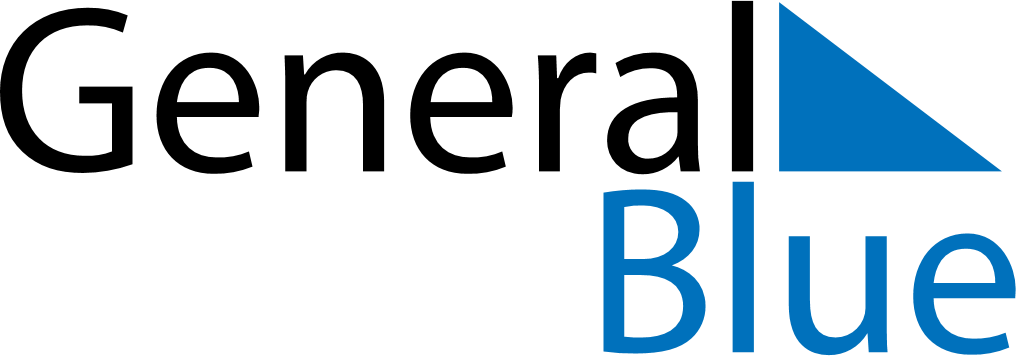 March 2024March 2024March 2024March 2024March 2024March 2024March 2024Trnava, SlovakiaTrnava, SlovakiaTrnava, SlovakiaTrnava, SlovakiaTrnava, SlovakiaTrnava, SlovakiaTrnava, SlovakiaSundayMondayMondayTuesdayWednesdayThursdayFridaySaturday12Sunrise: 6:30 AMSunset: 5:33 PMDaylight: 11 hours and 2 minutes.Sunrise: 6:28 AMSunset: 5:34 PMDaylight: 11 hours and 5 minutes.34456789Sunrise: 6:26 AMSunset: 5:36 PMDaylight: 11 hours and 9 minutes.Sunrise: 6:24 AMSunset: 5:37 PMDaylight: 11 hours and 12 minutes.Sunrise: 6:24 AMSunset: 5:37 PMDaylight: 11 hours and 12 minutes.Sunrise: 6:22 AMSunset: 5:39 PMDaylight: 11 hours and 16 minutes.Sunrise: 6:20 AMSunset: 5:40 PMDaylight: 11 hours and 19 minutes.Sunrise: 6:18 AMSunset: 5:42 PMDaylight: 11 hours and 23 minutes.Sunrise: 6:16 AMSunset: 5:43 PMDaylight: 11 hours and 26 minutes.Sunrise: 6:14 AMSunset: 5:45 PMDaylight: 11 hours and 30 minutes.1011111213141516Sunrise: 6:12 AMSunset: 5:46 PMDaylight: 11 hours and 33 minutes.Sunrise: 6:10 AMSunset: 5:48 PMDaylight: 11 hours and 37 minutes.Sunrise: 6:10 AMSunset: 5:48 PMDaylight: 11 hours and 37 minutes.Sunrise: 6:08 AMSunset: 5:49 PMDaylight: 11 hours and 41 minutes.Sunrise: 6:06 AMSunset: 5:51 PMDaylight: 11 hours and 44 minutes.Sunrise: 6:04 AMSunset: 5:52 PMDaylight: 11 hours and 48 minutes.Sunrise: 6:02 AMSunset: 5:54 PMDaylight: 11 hours and 51 minutes.Sunrise: 6:00 AMSunset: 5:55 PMDaylight: 11 hours and 55 minutes.1718181920212223Sunrise: 5:58 AMSunset: 5:57 PMDaylight: 11 hours and 58 minutes.Sunrise: 5:56 AMSunset: 5:58 PMDaylight: 12 hours and 2 minutes.Sunrise: 5:56 AMSunset: 5:58 PMDaylight: 12 hours and 2 minutes.Sunrise: 5:54 AMSunset: 6:00 PMDaylight: 12 hours and 6 minutes.Sunrise: 5:52 AMSunset: 6:01 PMDaylight: 12 hours and 9 minutes.Sunrise: 5:50 AMSunset: 6:03 PMDaylight: 12 hours and 13 minutes.Sunrise: 5:48 AMSunset: 6:04 PMDaylight: 12 hours and 16 minutes.Sunrise: 5:46 AMSunset: 6:06 PMDaylight: 12 hours and 20 minutes.2425252627282930Sunrise: 5:43 AMSunset: 6:07 PMDaylight: 12 hours and 23 minutes.Sunrise: 5:41 AMSunset: 6:09 PMDaylight: 12 hours and 27 minutes.Sunrise: 5:41 AMSunset: 6:09 PMDaylight: 12 hours and 27 minutes.Sunrise: 5:39 AMSunset: 6:10 PMDaylight: 12 hours and 30 minutes.Sunrise: 5:37 AMSunset: 6:12 PMDaylight: 12 hours and 34 minutes.Sunrise: 5:35 AMSunset: 6:13 PMDaylight: 12 hours and 37 minutes.Sunrise: 5:33 AMSunset: 6:15 PMDaylight: 12 hours and 41 minutes.Sunrise: 5:31 AMSunset: 6:16 PMDaylight: 12 hours and 45 minutes.31Sunrise: 6:29 AMSunset: 7:18 PMDaylight: 12 hours and 48 minutes.